表單的頂端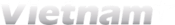 InKỳ vọng mức 1,5 triệu lượt khách du lịch Việt Nam-Đài Loan năm 2017PV (Vietnam+) 11/04/2017 09:23 GMT+7 Một khu chợ đêm đông đúc du khách, một "đặc sản" của du lịch Đài Loan. (Ảnh: Minh Sơn/Vietnam+)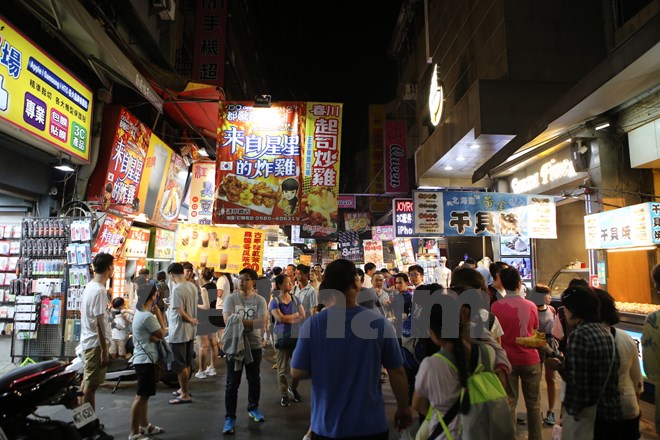 
Trưởng đại diện Văn phòng Kinh tế và Văn hóa Đài Bắc tại Hà Nội Thạch Thụy Kỳ cho biết, trong giai đoạn từ tháng 1-2/2017, số lượng du khách Việt Nam đến Đài Loan đạt  hơn 40.000 người, tăng trưởng 91,04 % so với cùng kỳ năm 2016.

Theo ông, con số ấn tượng này cho thấy tiềm năng thị trường du lịch của Việt Nam là vô cùng to lớn. 

Trong năm 2017, ngành du lịch Việt Nam-Đài Loan kỳ vọng đạt 1,5 triệu lượt khách. Trong đó, 1 triệu lượt khách Đài Loan sang Việt Nam và 500 ngàn lượt khách Việt Nam sang Đài Loan. 

Để thúc đẩy lĩnh vực này, Cục Du lịch Bộ Giao thông Đài Loan đã nỗ lực đẩy mạnh quảng bá hình ảnh Đài Loan, phối hợp với chính sách visa theo đoàn chất lượng cao dành cho công dân Đông Nam Á, từ đó đưa Đài Loan trở thành lựa chọn điểm đến du lịch hàng đầu của công dân Việt Nam. 

Nhằm thúc đẩy mối quan hệ này, ngày 4/4 vừa qua tại Hà Nội, Cục Du lịch Đài Loan tổ chức Hội thảo xúc tiến du lịch Việt Nam-Đài Loan, qua đó giới thiệu các thông tin mới nhất về du lịch Đài Loan tới các doanh nghiệp du lịch, lữ hành của Việt Nam. 

Tại hội thảo, đại diện Cục Du lịch Đài Loan cũng công bố chủ điểm du lịch năm nay của hòn đảo này là “Đài Loan sống vui (LOHAS TAIWAN), “sống vui” tập trung vào các vấn đề bảo vệ sức khỏe và giữ gìn tác phong sinh hoạt bền vững. Bên cạnh đó, Đại hội Thể dục thể thao các trường Đại học (2017 World University Games) sẽ được tổ chức tại Đài Bắc từ  ngày 19- 30/8/2017, sự kiện thể thao hấp dẫn này cũng sẽ thu hút càng nhiều du khách Việt Nam đến Đài Loan./.
Từ tháng 11/2015, chính phủ  Đài Loan ban hành các biện pháp cấp thị thực điện tử thuộc chương trình Quan Hồng dành cho đoàn du lịch chất lượng cao, hiện đã có tổng cộng 1.800 đoàn với khoảng 28.597 người đi theo chương trình này.  表單的底部表單的頂端Kỳ vọng mức 1,5 triệu lượt khách du lịch Việt Nam-Đài Loan năm 2017PV (Vietnam+) 11/04/2017 09:23 GMT+7 Một khu chợ đêm đông đúc du khách, một "đặc sản" của du lịch Đài Loan. (Ảnh: Minh Sơn/Vietnam+)
Trưởng đại diện Văn phòng Kinh tế và Văn hóa Đài Bắc tại Hà Nội Thạch Thụy Kỳ cho biết, trong giai đoạn từ tháng 1-2/2017, số lượng du khách Việt Nam đến Đài Loan đạt  hơn 40.000 người, tăng trưởng 91,04 % so với cùng kỳ năm 2016.

Theo ông, con số ấn tượng này cho thấy tiềm năng thị trường du lịch của Việt Nam là vô cùng to lớn. 

Trong năm 2017, ngành du lịch Việt Nam-Đài Loan kỳ vọng đạt 1,5 triệu lượt khách. Trong đó, 1 triệu lượt khách Đài Loan sang Việt Nam và 500 ngàn lượt khách Việt Nam sang Đài Loan. 

Để thúc đẩy lĩnh vực này, Cục Du lịch Bộ Giao thông Đài Loan đã nỗ lực đẩy mạnh quảng bá hình ảnh Đài Loan, phối hợp với chính sách visa theo đoàn chất lượng cao dành cho công dân Đông Nam Á, từ đó đưa Đài Loan trở thành lựa chọn điểm đến du lịch hàng đầu của công dân Việt Nam. 

Nhằm thúc đẩy mối quan hệ này, ngày 4/4 vừa qua tại Hà Nội, Cục Du lịch Đài Loan tổ chức Hội thảo xúc tiến du lịch Việt Nam-Đài Loan, qua đó giới thiệu các thông tin mới nhất về du lịch Đài Loan tới các doanh nghiệp du lịch, lữ hành của Việt Nam. 

Tại hội thảo, đại diện Cục Du lịch Đài Loan cũng công bố chủ điểm du lịch năm nay của hòn đảo này là “Đài Loan sống vui (LOHAS TAIWAN), “sống vui” tập trung vào các vấn đề bảo vệ sức khỏe và giữ gìn tác phong sinh hoạt bền vững. Bên cạnh đó, Đại hội Thể dục thể thao các trường Đại học (2017 World University Games) sẽ được tổ chức tại Đài Bắc từ  ngày 19- 30/8/2017, sự kiện thể thao hấp dẫn này cũng sẽ thu hút càng nhiều du khách Việt Nam đến Đài Loan./.
Từ tháng 11/2015, chính phủ  Đài Loan ban hành các biện pháp cấp thị thực điện tử thuộc chương trình Quan Hồng dành cho đoàn du lịch chất lượng cao, hiện đã có tổng cộng 1.800 đoàn với khoảng 28.597 người đi theo chương trình này.  表單的底部